НЕТ  ТРАВМАТИЗМУ!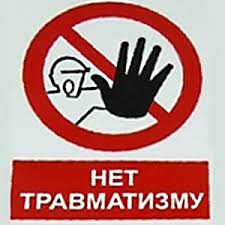 ЭЛЕКТРИЧЕСТВО БЫВАЕТ КОВАРНЫМВопрос об электрической безопасности населения особенно в сезон начинающихся дождей и слякоти актуален как никогда, так как электрический травматизм по своим последствиям в этот период по сравнению с другими видами травматизма наиболее опасен. Стоит напомнить, что в весенне-летний период  2014 года в границах Уссурийской дистанции электроснабжения Дальневосточной железной дороги (от станции  Спасск-Дальний до станции Кипарисово) было допущено 3 случая травмирования электрическим током граждан, не связанных с производством, из них 2 случая со смертельным исходом.    Что нужно знать и понимать для того, чтобы избежать поражений  человека электротоком?Мои собеседники – специалист по охране труда Уссурийской дистанции электроснабжения ОАО «РЖД» Юлия Кревсун и начальник отделения по делам несовершеннолетних ЛО МВД России на ст. Уссурийск, майор полиции Наталья Зубович.Ю.Кревсун:- Современного человека слово «электричество» не удивляет. Электрическая энергия самая универсальная и удобная форма энергии - верный помощник на производстве и в быту. Но она может принести и непоправимый вред здоровью человека, если при пользовании ею не соблюдать меры личной предосторожности и не выполнять элементарные правила безопасности.Причиной поражения электрическим током может явиться прикосновение человека к частям, находящимся под напряжением, или воздействие на него электрической дуги. Электрический ток поражает внезапно, когда человек оказывается включенным в цепь прохождения тока. Опасная ситуация обнаруживается слишком поздно, когда предотвратить поражение электрическим током оказывается практически невозможно. Одной из особенностей электрического тока является то, что он повреждает ткани не только в месте его приложения, но и на всем пути прохождения через тело человека.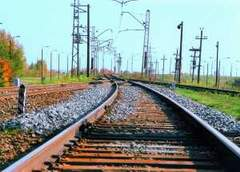 Поражение электрическим током может наступить и, через дуговой контакт, при приближении на недопустимо близкое, опасное расстояние к проводу действующей электроустановки, воздушной линии, контактной сети. Опасность поражения на расстоянии значительно возрастает в сырую погоду, когда проводимость воздуха повышается. Приведу один прошлогодний пример, когда приморская погода еще только  набирала влажность. В  Уссурийске мужчина 29 лет идя по ул. Тургенева, решил пройти через ж.д. пути в магазин. В этот момент перед ним остановился, побывавший под моросящим дождиком, подвижной состав и преградил ему путь. Пострадавший решил перелезть через состав, для этого по стационарной лестнице поднялся на цистерну стоявшего состава, приблизился на недопустимое расстояние к проводам контактной сети, вследствие чего был тяжело травмирован электрической дугой. Пострадавший находился в состоянии алкогольного опьянения, что лишь усугубило его положение.Н.Зубович: - Особенно опасен электрический ток для детей, так как они по своим физическим данным более чувствительны к электрическому току.Электрическая дуга может вызвать обширные ожоги тела, обугливание и даже полное сгорание больших участков тела. По своему характеру ожоги при электротравматизме значительно опаснее обычных термических ожогов, поскольку представляют собой два наложенных друг на друга поражения: «термическое» и «электрическое». В конце марта 2014 года  на ст. Спасск-Дальний, девочка 13 лет учащаяся 7 класса МБОУ СОШ № . Спасск-Дальний поднялась на верхнюю переходную площадку  железнодорожного моста через реку Кулешовка и, при попытке перешагнуть через несущий трос, была тяжело травмирована  электрической дугой 27,5 кВ. С ожогами 35% поверхности тела была доставлена в Спасскую городскую больницу, где скончалась от полученной травмы.- Напомню еще один случай, произошедший на ст. Спасск-Дальний в апреле 2014г. Трое  молодых  граждан отдыхали в районе озера Силикатный, при этом употребляли спиртные напитки. После ссоры с парнем девушка 21 года, игнорируя знак электробезопасности, поднялась на верхнюю переходную площадку  железнодорожного моста через реку Кулешовка. Далее от  нее поступил звонок парню, что если он не придет к ней, она спрыгнет  с моста. Оставшиеся внизу, парень и девушка поднялись на ж.д. мост с целью уговорить ее спуститься вниз. В 19:58 местного времени пострадавшая стала от них убегать и приблизилась к несущему тросу, в результате была смертельно травмирована  электрической дугой 27,5 кВ.    Ю.Кревсун:- Причинами всех случаев  явилось игнорирование пострадавшими знаков, предупреждающих о наличии опасного напряжения, приближение на недопустимое расстояние (в одном случае, к несущему тросу, в другом - к контактному проводу) в  нарушение главы IV «Правил нахождения граждан и размещения объектов в зонах повышенной опасности, выполнения в этих зонах работ, проезда и перехода через ж.д. пути» , утвержденных приказом Минтранса РФ от 08.02.2007 г. №18. А также проникновение на верхнюю переходную площадку  железнодорожного моста ст.Спасск -Дальний (два случая травмирования). Хотелось бы напомнить всем гражданам, оказавшимся вблизи  энергообъектов транспортной инфраструктуры, о том, что ЗАПРЕЩАЕТСЯ подниматься на опоры и конструкции контактной сети, воздушных линий и искусственных сооружений; прикасаться к проводам, идущим от опор и специальных конструкций контактной сети и воздушных линий электропередачи; приближаться к оборванным проводам. Нельзя прикасаться к проводам, провисающим или лежащим на земле. Во избежание несчастного случая необходимо помнить, что смертельно опасно не только касаться, но и подходить ближе чем на 8 метров к лежащему на земле оборванному проводу воздушной линии, проводам контактной сети. Для предотвращения детского электротравматизма следует: запрещать детям влезать на крыши домов, строений, вагонов на железнодорожных станциях, проникать за ограждение подстанций, где поблизости проходят электрические провода, на опоры воздушной линии, контактной сети; играть под воздушными линиями; разбивать лампы уличного освещения и изоляторы на опорах; делать на провода набросы проволоки и других предметов; запускать под контактной линией  воздушных змеев.Статистика трагедий от электротравм печальна. Жертвами собственной беспечности ежегодно становятся и взрослые и дети.Ваша жизнь и жизнь ваших детей зависит от вашего внимания и осторожности! Помните об этом!С. Сильченко, пресс-служба ЛО МВД России на ст. Уссурийск